Информация для перерабатывающих предприятийУправление Россельхознадзора по Республике Башкортостан информирует, что с 1 июля 2017 года вступил в силу Приказ Минсельхоза России от 24.05.2017 № 252 «Об утверждении Порядка ведения реестра подкарантинных объектов, на которых используются технологии, обеспечивающие лишение карантинных объектов жизнеспособности».Для включения подкарантинного объекта в Реестр, юридическое лицо, индивидуальный предприниматель, которым принадлежат на праве собственности или ином законном основании подкарантинные объекты, представляют в территориальное Управление Россельхознадзора соответствующее заявление с приложением выписки из ЕГРПЮЛ, ЕГРПИП, копии технического паспорта оборудования, либо иные документы, содержащие технические и эксплуатационные характеристики оборудования, имеющегося у заявителя, на котором используются технологии, обеспечивающие лишение карантинных объектов жизнеспособности.Срок рассмотрения заявления составляет не более 5 рабочих дней со дня его регистрации в территориальном управлении. При представлении всех необходимых документов, должностное лицо территориального управления принимает решение о проведении выездной проверки.По результатам выездной проверки, оформляется акт, в котором указываются результаты с выводом о соответствии или несоответствии оборудования, использующегося на подкарантинном объекте, обеспечивающего лишение жизнеспособности карантинных объектов в подкарантинной продукции, техническим и эксплуатационным характеристикам, указанным в предоставленных документах.Решение о включении подкарантинного объекта в Реестр или решение об отказе во включении подкарантинного объекта в Реестр оформляются в форме приказа территориального управления в течение 3 рабочих дней со дня подписания и вручаются заявителю.Решение об исключении подкарантинного объекта из Реестра принимается территориальным управлением по следующим основаниям: поступление от заявителя заявления об исключении подкарантинного объекта из Реестра, ликвидация юридического лица, прекращение деятельности заявителя в качестве индивидуального предпринимателя, в случае обнаружения в подкарантинной продукции, произведенной на подкарантинном объекте, карантинных объектов в жизнеспособном состоянии в рамках плановых и внеплановых проверок при осуществлении государственного карантинного фитосанитарного контроля (надзора). Сведения, содержащиеся в Реестре, размещаются на официальном сайте территориального управления и являются открытыми, общедоступными.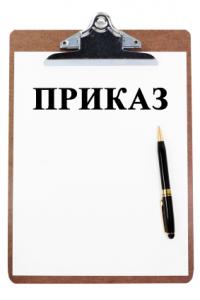 